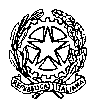 TRIBUNALE   DI   MASSA	SI AVVISA CHE, IN OTTEMPERANZA AL DECRETO LEGGE N. 18/2020 (EMERGENZA CORONAVIRUS), L’UDIENZA SI SVOLGE A PORTE CHIUSE.I TESTIMONI E LE PARTI DEI PROCESSI ACCEDERANNO ALL’AULA A CHIAMATA DEL CANCELLIERE O DEL CARABINIERE E COMUNQUE NON PRIMA DELL’ORARIO SOTTO INDICATO. NELL’ATTESA, RIMARRANNO A DISTANZA DI ALMENO UN METRO L’UNO DALL’ALTRO ATTENDENDO ALL’ARIA APERTA NEL PORTICATO ESTERNO ALL’EDIFICIO. ALL’INTERNO DELL’AULA, DOVRANNO INDOSSARE LA MASCHERINA E RIMANERE AD ALMENO UN METRO DALLE ALTRE PERSONE.Dr De Mattia UDIENZA DEL GIORNO 24/05/2021 Dr BERRINO DIBUDIENZA DEL GIORNO 24/05/2021Dr BERRINO GUPUDIENZA DEL 24/05/2021HATIB AMIN ORE 14,30DR  CONGIUSTA UDIENZA DELGIORNO 24/05/21 COLLEGIO DR LamaUdienza del giorno 24/5/2021DR PRUDENTEUDIENZA DEL 25/5/2021I FASCICOLI AI NN. 4 E 9 VERRANNO RINVIATI IN UDIENZADR Biasotti UDIENZA DEL 25/05/2021DR  CONGIUSTA sarà tenuta dal Biasotti UDIENZA DELGIORNO 25/05/21 DR  BASILONE UDIENZA DELGIORNO 25/05/21 Dr Baldasseroni dibUDIENZA DELGIORNO 25/05/21 Dr Baldasseroni gipUDIENZA DELGIORNO 25/05/21Dr Berrino gipUDIENZA DELGIORNO 25/05/21Dr De Mattia COLLEGIOUDIENZA DEL GIORNO 26.05.2021 DR  BiasottiUDIENZA DELGIORNO 26/05/2021IL FASCICOLO 698/20 ABDEL AAL MOHAMED MOHAMOUD ALI'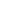 DELLA DR PRUDENTE VERRA’ RINVIATO DAL DR BIASOTTIDr Berrino dibUDIENZA DELGIORNO 26/05/21DR BasiloneUdienza del giorno 27/05/2021Dr BERRINO GIPUDIENZA DEL GIORNO 27.5.21Dr BALDASSERONI GupUDIENZA DEL GIORNO 27/05/2021DR Tori Udienza del giorno 27/05/2021DR Tori Udienza del giorno 28/05/2021DR  PRUDENTEUDIENZA giorno 28/05/2021DR  CONGIUSTA sarà tenuta dal dr MATTUGINI UDIENZA DELGIORNO 28/05/21 DR  BALDASSERONI GIP UDIENZA DELGIORNO 28/05/21 1MAATOUFI NOURREDINEORE 9.002RAVENNA GABRIELE3FRENNA VALENTINA + 14VASOLI ANTONELLA + 15MARTINELLI NICOLA + 16ANGELONI MARCO7MARCHI ANDREA8TASSI ANDREAORE 10.309MENONI MASSIMO10RAPPELLI MILENAORE 12.0011HU YUNLIE + 112YLLESCA ALEJANDRA + 113RAFFAELLI ALESSANDRO ORE 16.0014MUGNAI ANDRE1NOVIKOV VIACHESLAVORE 12.001Dazzi ORE 9.002Zammarini3Frunza4Halilovic +2ORE 10.005Monica6Ombini + 1ORE 11.007Elhandaoui8Xu Yuehan9Tahiri10Todorov11EssafiORE 12.0012DanuORE 13.001                                                                                                                                                                                            FAYCAL SLIMANI + 1ORE 92CARPENTIERI GIOVANNI + 1ORE 9,303BANDONI STEFANO + 2ORE 101SACCHELLI OTELLOORE 92AMRAOUI MOSTAFAORE 93BERTOLONI MATTEO + 1ORE 94FRUZZETTI FABIOORE 95BANI KHALIDORE 96LAABIDI MOHAMEDORE 97TOLAINI UGOORE 98TURBA GIORGIO + 1ORE 9,309BERNARDINI CRISTIANORE 1110ANDREAZZOLI ANDREA ORE 1211BALDINI SIMONEORE 1212MENNA + ALTRIORE 12,3013DENTALE RAFFAELEORE 1314BAROTTI PIETROORE 1415DE ANGELI ANDREA ORE 141CongiaORE 92OrlandiORE 11,001AsciuttiORE 92Della Tommasina3LazzerettiORE 104Fennouni5CherubiniORE 116Dazzi7MoisèORE 121 MOCCIA Ore 9:302 BARBU3 PRATESI4 FREDIANI 5 SILVAGGIO6 VALENTIOre 11:00 7 TAMMARO8 LUNARDELLI9 TOMAT10 CAPASSO11 QUADRELLA 12 DI CESARE 13 PROVITINAH.12.0014 LEOTTA15 KICE16 CARUSOH.13.3017 CAPPELLI19 DEL GRANDE19 VINCENTIH.14:3020 ABIKAJ1Chabkaoi11:301Costanzo Domenico9.302Mariani patrick9.303Manfroni +29.304Sala Virgilio Bortolo +19.305Buson Bernardo11.006Aliboni Nicola11.007Barbieri Gianni10.008TOTTI MANILA 10.009Fusani Simone10.0011Tonacci Mirco10.3012Ricciardi + 315:001Molinari + 29.301ETTORI ALBERTO ORE 9.002SCIARRONE ROSA3TRUSENDI RICCARDO +14FERRANDI ROBERTO +3ORE 11.005MOTTINI UMBERTOOER 12.301                                                                                                                                                                                            NOVAC FLORIN SORINORE 92SANTI ROBERTOORE 93ABDEL AAL MOHAMED MOHAMOUD ALIORE 94BENAMAR SOUMIAORE 95CALADAROLA DAVIDEORE 96CIOTOROSCHI DANUT ANTONORE 97ORRICO PIETRO + 1 ORE 98NIANG MAME WEDJIORE 9,309TODARO MANUELORE 9,3010USSI FRANCESCOORE 10,3011MBENGUE BIRAHIMORE 1112VIGNALI LUCAORE 1113SYLLA AMETHORE 1214FEDOTOV VADIM MIKHAYLOVICHORE 121Rakik ORE 12.001 BessiH 9:302 Pezzini 3 Zana4 Deste5 Bigi6 Gabriele 7 Soceh.10.008 Vita9 Ravenna10  Pintus11 Sacchih.11.3012 De Martino 13 Hilal14 Bortolotti15 Maccantih.14.3016 Moriani17 Kurtis 18 Martocciah. 16.3019 Testa20 Munda1Guerra + altri H 15,001Magni Brunello9:302De Matteo Martino9:303Perri + 19:304Cheta Ana Maria9:305Musetti + 19:306En Nafati 9:307Graziani Armando10:008Bonotti Michelina10:009Venturini Simone10:0010De Grandis Roberto10:3011Essafi Ahmed10:3012Pometti Serafino11:0013Boschi Paola11:0014Talbi Naoufil11:0015Di Dio Gianfranco11.0016GIannecchini Antonella12.0017Ricci + 312:3018Esposito Pasquale15.001BIANCHI09:002EL OMARI+33RIVIERI4BANDONI5PARDINI6ESPOSITO10:007ENNASRI8BALLONI+19OSAWE+110CRISTONI11DELL’AMICO 10:3012GREGORI13MORGANA14AZZAROTTI11:0015RIBECAI14:301NIKOLIC09:002BOTTAI+13SACCA’4HU5BEVILACQUA+110:006SALIM7VAGLIETTI+38ARFEO+19ZAMPINI10CALIMAN10:3011SARRICCHIO12BUDISTEANU11:3013ELHELISY14FRISAN15COPALEA12:301MUSETTI CRISTIANOORE 92DEL CHIARO VINCENZOORE 93COSTANTINO GIOVANNIORE 94MHAMDI NADER + 1 ORE 95TONIOLI CLAUDIOORE 96TESTORI MASSIMILIANOORE 97BOUDEN AZIZORE 98TALBI MOHAMED ALI’ORE 99MAGGINI ALESSANDRO + 1 ORE 910LAZZARO ANTONIO + 1ORE 1011RICCI ALESSANDROORE 1012GIUDICE MARIAORE 1013TRUSENDI RICCARDO + 1ORE 1014ROSSI STEFANOORE 1015MEZZASALMA BRUNOORE 1016DE FALCO GENNAROORE 1017BOUATMANE KAMALORE 1018EL GHAZI HAMIDORE 1019SIDORENCU GEORGIANORE 1020SPARAVELLI GIULIANOORE 1021BERNARDI DANIELORE 1122PANAREO GIOVANNIORE 1123BONINI GIAN MARIOORE 1124FERRARI DAVIDE + 1ORE 1125BARBU ADINA IULIANAORE 1126BONUCCELLI MASSIMOORE 1127BIGI ELIOORE 1128BODDY RAJONORE 1129LO MONACO LUCIANOORE 1130MBENGUE MAGUEJEORE 1131BERNARDI GABRIELE + 1ORE 111LecceORE 92Roman + 13CirilloORE 9,304MegnaORE 105Mahrach6ArgillaORE 11,307BoudenORE 12,301Liani Stefano + altri10.30